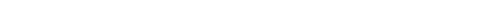 申請日期：□□□年□□月□□日申請日期：□□□年□□月□□日編    號：領取方式：□自領  □郵寄領取方式：□自領  □郵寄申 請 項 目　　□設立　　□商業名稱變更　　□所營業務變更　　□外縣市遷入　　□設立　　□商業名稱變更　　□所營業務變更　　□外縣市遷入　　□設立　　□商業名稱變更　　□所營業務變更　　□外縣市遷入　　□設立　　□商業名稱變更　　□所營業務變更　　□外縣市遷入　　□設立　　□商業名稱變更　　□所營業務變更　　□外縣市遷入　　□設立　　□商業名稱變更　　□所營業務變更　　□外縣市遷入申　　　　　請　　　　　人申　　　　　請　　　　　人申　　　　　請　　　　　人代　　　　　理　　　　　人代　　　　　理　　　　　人代　　　　　理　　　　　人代　　　　　理　　　　　人姓　　名姓　　名姓　　名身分證統一編號身分證統一編號身分證統一編號聯絡電話聯絡電話聯絡電話地 址（或商業地址）地 址地 址原商業名稱（新設立免填）原商業名稱（新設立免填）統一編號簡 訊 通 知 回 覆 電 話簡 訊 通 知 回 覆 電 話(不接受簡訊通知者免填)(不接受簡訊通知者免填)(不接受簡訊通知者免填)(不接受簡訊通知者免填)(不接受簡訊通知者免填)項次預　　查　　之　　商　　業　　名　　稱12345項次營業項目代碼所　營　業　務　（　應　分　項　列　打　）審查結果審查結果備註 商業名稱，應標明商業名稱之全稱；預查申請案每件申請不得超過五個名稱，依序審核，符合規定者，以核准保留一個商業名稱為限。商業名稱如有違反其他法令，而侵害他人在先權利者，仍應依各該法令規定辦理。營業項目代碼可查詢「公司行號營業項目代碼表檢索系統」(http://gcis.nat.gov.tw/cod/)填寫。商業名稱保留有效期限為二個月，以發文日為起算基準日，於期間屆滿前，得申請延長1次，保留一個月。商業名稱於保留期間內，不得更換申請人。但有正當理由經核准者不在此限。對本處分如有不服，應於接到本處分書之次日起30日內繕具訴願書送由本府向經濟部訴願。商業名稱，應標明商業名稱之全稱；預查申請案每件申請不得超過五個名稱，依序審核，符合規定者，以核准保留一個商業名稱為限。商業名稱如有違反其他法令，而侵害他人在先權利者，仍應依各該法令規定辦理。營業項目代碼可查詢「公司行號營業項目代碼表檢索系統」(http://gcis.nat.gov.tw/cod/)填寫。商業名稱保留有效期限為二個月，以發文日為起算基準日，於期間屆滿前，得申請延長1次，保留一個月。商業名稱於保留期間內，不得更換申請人。但有正當理由經核准者不在此限。對本處分如有不服，應於接到本處分書之次日起30日內繕具訴願書送由本府向經濟部訴願。編號： 編號： 編號： 編號： 【續頁】申請人姓名身分證統一編號所　　　營　　　業　　　務    【續】所　　　營　　　業　　　務    【續】所　　　營　　　業　　　務    【續】項次營業項目代碼所　營　業　務　（　應　分　項　列　打　）